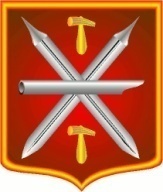 Т у л ь с к а я   о б л а с т ьМуниципальное образование город ТулаТульская городская Дума5-го созыва10-е  внеочередное заседаниеРЕШЕНИЕО передаче Управлению Министерства внутренних дел Российской Федерации по городу Туле в безвозмездное пользование нежилого муниципального помещения, расположенного по адресу: г.Тула, Зареченский район, ул.Октябрьская, д.41 Руководствуясь ст.ст.689-701 ГК РФ, Федеральным законом от 06.10.2003 № 131-ФЗ       «Об общих принципах организации местного самоуправления в Российской Федерации»,  ст.17.1 Федерального закона от 26.07.2006 № 135-ФЗ «О защите конкуренции», Уставом муниципального образования город Тула, Положением «О порядке предоставления муниципального имущества города Тулы в безвозмездное пользование», утвержденным решением Тульской городской Думы от 30.01.2008 № 40/923, Тульская городская ДумаР Е Ш И Л А:1. Передать Управлению Министерства внутренних дел Российской Федерации по городу Туле в безвозмездное пользование нежилое муниципальное помещение,  находящееся в оперативном управлении муниципальной бюджетной организации дополнительного образования «Центр внешкольной работы», расположенное по адресу: г.Тула, Зареченский район, ул.Октябрьская, д.41, лит.АА1А2, 1 этаж, с номером комнаты на поэтажном плане     № 21 и часть комнаты с номером на поэтажном плане № 20, общей площадью 22,9 кв.м, сроком на один год для использования в целях размещения сотрудников УМВД России по г.ТулеУправление Министерства внутренних дел Российской Федерации по городу Туле не вправе использовать переданное в безвозмездное пользование имущество в целях, связанных с осуществлением предпринимательской либо коммерческой деятельности, а также передавать указанное помещение какому-либо юридическому лицу или индивидуальному предпринимателю.2. Комитету имущественных и земельных отношений администрации города Тулы, муниципальной бюджетной организации дополнительного образования «Центр внешкольной работы» и Управлению Министерства внутренних дел Российской Федерации по городу Туле в 40-дневный срок со дня принятия настоящего решения заключить договор безвозмездного пользования указанным муниципальным помещением. При незаключении договора в указанный срок  решение утрачивает силу.3. Контроль за исполнением настоящего решения возложить на комитет имущественных и земельных отношений администрации города Тулы и постоянную комиссию Тульской городской Думы по бюджету, налогам и собственности. 4.  Разместить настоящее решение на официальных сайтах муниципального образования город Тула (http://www.npacity.tula.ru) и Тульской городской Думы в сети Интернет.5.  Решение вступает в силу со дня его принятия.               Глава муниципального                 образования город Тула                                                                         Ю.И. Цкипури от 17.04.2015№ 10/238